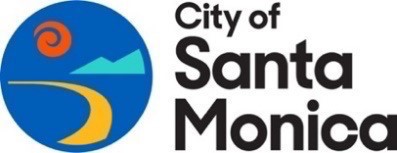 REGULAR MEETING AGENDA  MEETING OF THE PUBLIC SAFETY REFORM AND OVERSIGHT COMMISSION  Tuesday, July 11th, 2023 6:00 P.M.  Council Chambers1685 Main Steet, Santa Monica, CA 90401 NOTICE IS HEREBY GIVEN that a special meeting of the PUBLIC SAFETY REFORMAND OVERSIGHT COMMISSION will be held at 6:00 p.m., on Tuesday, July 11th, 2023.Call to Order  Roll Call     Centeno hereCruz hereDevermont hereHarrington hereMcGlaughlin-Basseri hereCraig Miller hereAdya Mohanty hereJoseph Palazzolo hereManju Raman hereAngela Scott hereBrian Stedge-Stroud herePaul Winnemore- Absent Please note that Agenda Items may be reordered during the meeting at the discretion of the body. General public comment: 3 speakersPublic comment on Item 10: 19 speakersSpecial Agenda Items:    Presentation from SMPD regarding release of Racial Identity and Profiling Act data. Discussion: Difference between standard enforcement stop vs. pretext stops. Pretext stops are encounters in which an officer uses a small violation to stop someone and investigate them for a different issue. Confirmation that individuals can still be stopped and ticketed for a broken tail light or parking in a red zone under LAPD policy and under SB50 policy. SMPD provided perspective that while permissible, LAPD has decided not to pursue these types of interactions going forward. Discussion of speeding as a reason for standard enforcement stop – is this a perceived outcome of the application of the LAPD policy? Discussion of speeding vs. reckless driving. California definition of reckless driving  Discussion of validity of assertion that deploying officers to low level traffic stops diverts resources from investigations into higher level crimes. Discussion of culver city pd approach to collecting demographic data on those driving into culver city using traffic cameras Discussion of perceived disability- clarification from Comm. McGlaughlin-Basseri that highest category here is mental health issues.Acknowledgement of SMPD’s recognition that there are valid concerns with the societal downsides of pretext stops, including unintended consequences of disenfranchising community members through adverse interactions with police. Discussion of arrests of homeless population- is there a racial breakdown of that data? None done. Discussion of curb detention Discussion of reasonable suspicion stops based on suspect descriptions. Discussion of how to better understand how a department could know what percent of the drivers coming in to the city identify as a particular race, given the correlation made to interactions with black and latino drivers to the issue of drivers coming in from other areas to commit crimes. SMPD collects two additional data points over state required metrics, to account for homeless population and non-residents. Suggests IG looks at other data points that could be collected to provide a more succinct portrait of the situation than these approximations, due to difficulty of collecting data on 9 million visitors a year. SMPD open to better metrics as suggested by IG.Motion made by Commissioner Scott and seconded by Commissioner Harrington to instruct the Inspector general to conduct an audit of how SMPD and arrived at the conclusions made in their report as well as to review the methodologies used for obtaining this data and determine the validity of the data collected.  And to identify additional data points that would be helpful to better understanding the situation in Santa Monica. Centeno  yCruz yDevermont yHarrington yMcGlaughlin-Basseri yCraig Miller yAdya Mohanty yJoseph Palazzolo nManju Raman yAngela Scott y Brian Stedge-Stroud y Motion passes with 10 yeses, 1 no. Consent Calendar    Study Session   Continued Items   Administrative Proceedings   Staff Administrative Items   Public Hearing   Resolutions   Written Communications     Public Safety Reform and Oversight Commission Member Discussion Items  Discussion of current and prospective committees    Ad Hoc Committee Status Reports   Accountability: Chair, Derek Devermont   Protests and Crowd Control: Chair, Dante Harrington   Reimagining Public Safety: Chair, Brian Stedge-Stroud  Use of Force: George Centeno, Derek Devermont   Operations, Staffing and Budget: George Centeno   Community Engagement: Chair, Jaime Cruz, Angela Scott   Public Input: The Commission will provide time for additional public input on matters within its purview on items that were not on the agenda.  State law prohibits the Commission from taking any action on items not listed on the agenda, including issues raised under this agenda item.     Adjournment    STANDARDS OF BEHAVIOR THAT PROMOTE CIVILITY AT ALL PUBLIC MEETINGS:    Treat everyone courteously    Listen to others respectfully    Give open-minded consideration to all viewpoints    Focus on the issues and avoid personalizing debate    1.    	Embrace respectful disagreement and dissent as democratic rights, inherent components of an inclusive public process, and tools for forging sound decisions    WAYS TO PROVIDE PUBLIC COMMENT   If you are interested in providing public comment, there are several ways to participate: (1) Written public comment. In lieu of oral public comment, the public is strongly encouraged to submit written public comment on agenda items via email to publicsafetyreform@santamonica.gov. Written public comment submitted before 12:00 pm on the day of the meeting will be available for online viewing.   Please note the agenda item number in the subject line of your written comments.    (2) Oral public comment. Persons wishing to address the Public Safety Reform and Oversight Commission regarding items on the agenda must submit their name and address (optional) to the Commission’s Secretary before the public comment section is opened for that item.  Register to speak using the speaker cards prior to the meeting.   This agenda is available in alternate formats upon request.  If you require any special disability related accommodations (i.e. sign language interpreting, language interpretation, etc.), please contact the City Manager’s Office via Lisa.Parson@smgov.net  at least 1 day prior to the scheduled meeting.    This agenda is subject to change up to 72 hours prior to a regular meeting.  Please check the agenda for prior to the meeting for changes.    Transportation Information: Santa Monica Blue Bus Lines #2, #3, #5, #9 and the EXPO Line serve City Hall.  Parking is available on Main Street, on Olympic Drive, and in the Civic Center Parking Structure.  